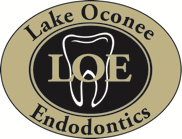                                                         chad williams, d.m.d1011 parkside commons, Suite 103 - greensboro, Georgia 30642706-484-9844 office 	 706-484-9846 faxpatient informationName:______________________________________________________________	date of birth: ____/____/_____	Last name			first name			initialmale: ____female:____		ssn: _______/_______/_______		email: _________________________________address: ______________________________________________ city: ______________ state: _____  zip: __________ cell: __________________________  home: ___________________________ work: ____________________________spouse/parent name: _________________________________whom may we thank for referring you? __________________________________________primary dental insuranceinsurance company: ______________________________________		on file:   yes       noi authorize the insurance company to issue payment directly to the dentist. I authorize the use of this signature for all insurance claims. I understand that I am responsible for all fees.signature: _____________________________________________		date: _____/______/_______acknowledgement of receipt of notice of privacy practicesi, _______________________________________, acknowledge that i have reviewed and agree to the content of the notice of privacy practices for lake oconee endodontics. i understand that a copy is available to me upon request.signature: ____________________________________________		date:______/_____/_______